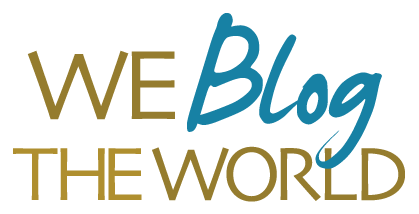 We Blog the World Re-Launches Online Travel MagazineTo Bring Unique Cultural Events & Experiences to Discerning TravelersIndependent Voices for Unique Events & Travel Experiences for Discerning Travelers, Foodies & Culture FanaticsOctober 10, 2012 – San Francisco, CA – We Blog the World, an online culture and travel magazine that focuses on off-the-beaten path cultural events and unique adventure and high-end travel experiences for discerning travelers, re-launched its new travel site today.A global travel blog network made up of independent voices from around the world, the new travel magazine will add in-depth coverage of cultural events, including festivals.  Geographically, We Blog the World has coverage on every continent in the world, including the best U.S. travel destinations, the top U.S. cities to travel to, the top European destinations, the best places to go in Asia, where to go in Australia and the Pacific, tips on traveling to South America, top things to do in Canada, hot spots in the Caribbean and where to go in Central America, Africa and the Middle East.Focused on the human side of travel and storytelling, We Blog the World has added four new sections: Travel Products, LIFE, Style and Spas & Retreats, and has expanded its coverage of Hotels & Resorts in its Lodging Section.  “The new site focused on global travel and culture, will capture ideas from untold and told travel stories for the discerning and well-traveled globetrotter who has already been to many of the most popular destinations in the world,” said Renee Blodgett, founder and editor of We Blog the World. Events and Festivals:While there are sites that list cultural events for a particular region, We Blog the World covers events on every continent. The expanded focus on Events and Festivals will include topics We Blog the World readers value, such as Arts, Culture, Music, Food & Wine, Entertainment, Green, Technology, Style and Women.“Coverage of international events and festivals from a global perspective is fragmented and limited,” said Blodgett. “We provide comprehensive and in-depth coverage of unique global cultural events, as well as other things important to a successful travel experience.”Products: The Products section will cover in-depth reviews as short pieces on products writers discover that will help travelers on and off-the-road. Travel products can range from clothing, bags and shoes to camera equipment, mobile devices and mobile apps, net books, laptops and social media apps that focus on food and wine or help travelers navigate their way to and around a new destination.LIFE: We Blog the World explores the human side of travel, from storytelling, human interest stories and unique experiences that shape the world today. Inspirational and life-changing stories will be told in the LIFE section through feature stories and a Q&A format.“The site incorporates a community of independent voices from around the world who discover remarkable people and experiences and then share their unique perspective with readers,” said Blodgett. Food & Wine:For foodies and wine lovers, We Blog the World will continue to run fun and creative stories about food and wine, including events and festivals. Content will come in the form of restaurant reviews, farm-to-table experiences, interviews with chefs, unique recipes and food photography. Lodging and Spas/Retreats:The new We Blog the World will expand its global coverage of hotels, lodging, and resorts and has added a new section dedicated to retreats and spas. Independent voices will bring a human side to travel accommodation which may include an inside peak at the people who own the hotel or resort or those who make it tick.Style:The Fashion section has been merged with the new Style section, which will not only include creative and interesting fashion from different cultures around the world, but also style, which includes great design of products, places and things.Women:The Women section will feature women who are leading projects and building products and services for positive social change. “It’s no secret that women are doing remarkable things and working in important initiatives across the world and so we want to highlight them – the untold unknown stories and some of the known ones,” added Blodgett. “As a woman entrepreneur and founder, I think it’s important to support other women who are spearheading projects and trying to get groundbreaking projects off the ground.”This year, We Blog the World was a media partner of GigaOm’s Mobilize, Idea Festival, Tech4Africa, Mobile Loco, and the DEMO Conference. We Blog the World is also now hosting their site with Rackspace, a leader in enterprise-level hosting services for businesses of all sizes and kinds around the world. A very special thanks and kudos to the support, creativity and technical wizardry of those who helped with the relaunch of the site and kept things smoothly running along the way: Sky Schuyler, David Yip, Sonya Gey, Kelli Mutchler and Nathan Miller.About We Blog the WorldWe Blog the World, the Globe Voice for Travel and Events, is an online culture and travel magazine focused on unique cultural events and travel experiences for the discerning, well-traveled globetrotter. Dedicated to the human side of travel, We Blog the World captures stories, experiences and visual highlights from every continent in the world through a community of independent voices.  For more insights, stories and tips on global travel and international culture, follow We Blog the World on Facebook at http://www.facebook.com/weblogtheworld, Twitter @weblogtheworld, on YouTube and on Pinterest at: http://www.pinterest.com/weblogtheworld.  ###Media Contact:Renee Blodgettrenee at weblogtheworld dot comhttp://www.weblogtheworld.com Twitter: @weblogtheworld